SD010_02_キーボード操作準備キーボートの練習をするために、画面上のをダブルクリックします。これによりWordが起動します。つづいて、または、をクリックします。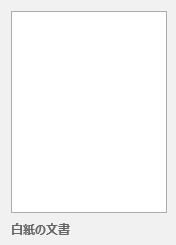 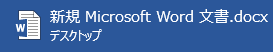 これにより、白紙のWordの文書が開きます。この文書を使ってキーボードの練習をします。英数字モード①コンピュータを起動した直後は、英数字入力モード英数字入力モードでは、数字と英小文字のみが入力できます。　　　1234567890      abcdefghijklmnopqrstuvwxyz②「SHIFT」キーを押しながら英字キーを押すと大文字が入ります。     ABCDEFGHIJKLMNOPQRSTUVWXYZ③「SHIFT」キーを押しながら数字キーを押すと記号が入ります。!”#$%&’()=~|日本語モード①文字入力には、二つのモードがある。　　　　　　　英数字入力モード（コンピュータが起動した直後）　　　　　　　　　ローマ字かな漢字変換モード　　　　　　　　キーを押すと、ローマ字かな漢字変換モードになる。　　　　　　　　キーを押すと、英数字モードとローマ字かな漢字変換モード　　　　　　　　を行き来する。②ローマ字かな漢字変換モードで「行田市民大学」と入力するには　　　　　　　　　　　gyoudashiminndaigaku　　　　　　　　と入力すると「ぎょうだしみんだいがく」と表示された後でスペースキーを押すと「行田市民大学」に表示が変わる。変換が正しくない場合は、再度スペース・キーを押す。正しく「行田市民大学」と表示されたら　　　　　 を押して変換を確定する。③　②でスペースキーでなくファンクションキーを押すと次の変換が起こる。F6　ひらがなに変換　　　　　　　　　　ぎょうだしみんだいがくF7　全角カタカナに変換　　　　　　　　ギョウダシミンダイガクF8　半角カタカナに変換　　　　　　　　ｷﾞｮｳﾀﾞｼﾐﾝﾀﾞｲｶﾞｸF9　全角アルファベットに変換　　　　　ＧＹＯＵＤＡＳＨＩＭＩＮＮＤＡＩＧＡＫＵF10　半角アルファベットに変換　　　　 GYOUDASHIMINNDAIGAKU　　　　　　　　(F9とF10は複数回押すと、大文字小文字などの変化があるので確認を）⑤変換を確定したら、最後に          キー を押すと、そこでの機能が実行される。④文字入力を誤った場合は　　　　　　キーを押すと一文字戻る。